P.G.Zuidwesthoek te Sluis e.o.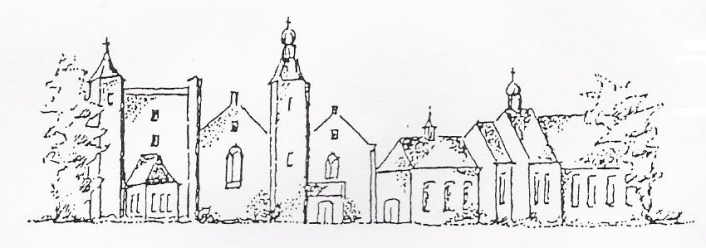 Zondag 15 november 2020CadzandThema: Jij maakt het verschilVoorganger: mw E. Reijnhoudt Organist: mw W. KamphuisAmbtsdrager: dhr J. DeesLector: mw W.PrinsKinderkring: dhr. W. SteenbeekDe eerste collecte is bestemd voor kerkrentmeesters en diaconie, de tweede collecte voor KiA najaarszending.De bloemen uit deze dienst gaan met een groet van de gemeente naar mw Vermeire- Provo en dhr F.Quaak.INTREDE Woord van welkomAan de Paaskaars worden de tafelkaarsenontstoken.o.: We ontsteken de tafelkaarsen.      Eén kaars voor Israël      en één kaars voor de gemeente.     Wij beiden      - onlosmakelijk met elkaar verbonden -      mogen ons gedragen weten      naar het licht van de nieuwe morgen.a.: We luisteren naar LIED 9701.Vlammen zijn er vele, één is het licht,licht van Jezus Christus,vlammen zijn er vele, één is het licht, wij zijn één in Christus.2.Ranken zijn er vele, één is de stam, wijnstok van het leven, ranken zijn er vele, één is de stam, wij zijn één in Christus.3.Gaven schonk Hij vele, één is de Geest, Geest van Jezus Christus, gaven schonk Hij vele, één is de Geest, wij zijn één in Christus 4.Velen mogen dienen als onze Heer, Hij wast onze voeten, velen mogen dienen als onze Heer, wij zijn één in Christus5.Leden zijn er vele, één is zijn kerk, wij zijn Christus’ lichaam, leden zijn er vele, één is zijn kerk, wij zijn één in Christus.OPENINGSLIED  139: 1, 14 inleidend orgelspel 1.Heer, die mij ziet zoals ik ben,
dieper dan ik mijzelf ooit ken,
kent Gij mij, Gij weet waar ik ga,
Gij volgt mij waar ik zit of sta.
Wat mij ten diepste houdt bewogen,
't ligt alles open voor uw ogen.14.Doorgrond, o God, mijn hart, het ligttoch open voor uw aangezicht.Toets mij of niet een weg in mijmij schaadt en leidt aan U voorbij.O God, houd mij geheel omgeven,en leid mij op de weg ten leven.afsluitend orgelspelAllen gaan staanBEMOEDIGING en GROETAllen gaan zittenGEBED We luisteren naar Muziek Nederland zingt: LIED 769 1 en 6 1.Eens, als de bazuinen klinken,
uit de hoogte, links en rechts,
duizend stemmen ons omringen,
ja en amen wordt gezegd,
rest er niets meer dan te zingen,
Heer, dan is uw pleit beslecht.6. Van die dag kan niemand weten,
maar het woord drijft aan tot spoed,
zouden wij niet haastig eten,
gaandeweg Hem tegemoet,
Jezus Christus, gist'ren, heden,
komt voor eens en komt voor goed.De kinderen gaan naar de kinderkringGEBED voor de bijbel open gaatSCHRIFTLEZING Matteüs 25:31-45  Wanneer de Mensenzoon komt, omstraald door luister en in gezelschap van alle engelen, zal hij plaatsnemen op zijn glorierijke troon. Dan zullen alle volken voor hem worden samengebracht en zal hij de mensen van elkaar scheiden zoals een herder de schapen van de bokken scheidt; de schapen zal hij rechts van zich plaatsen, de bokken links. Dan zal de koning tegen de groep rechts van zich zeggen: “Jullie zijn door mijn Vader gezegend, kom en neem deel aan het koninkrijk dat al sinds de grondvesting van de wereld voor jullie bestemd is. Want ik had honger en jullie gaven mij te eten, ik had dorst en jullie gaven me te drinken. Ik was een vreemdeling, en jullie namen mij op, ik was naakt, en jullie kleedden mij, ik zat gevangen en jullie kwamen naar mij toe.” Dan zullen de rechtvaardigen hem antwoorden: “Heer, wanneer hebben wij u hongerig gezien en te eten gegeven, of dorstig en u te drinken gegeven? Wanneer hebben wij u als vreemdeling gezien en opgenomen, u naakt gezien en gekleed? Wanneer hebben wij gezien dat u ziek was of in de gevangenis zat en zijn we naar u toegekomen?” En de koning zal hun antwoorden: “Ik verzeker jullie: alles wat jullie gedaan hebben voor een van de onaanzienlijksten van mijn broeders of zusters, dat hebben jullie voor mij gedaan. ”Daarop zal hij ook de groep aan zijn linkerzijde toespreken: “Jullie zijn vervloekt, verdwijn uit mijn ogen naar het eeuwige vuur dat bestemd is voor de duivel en zijn engelen. Want ik had honger en jullie gaven mij niet te eten, ik had dorst en jullie gaven me niet te drinken. Ik was een vreemdeling en jullie namen me niet op, ik was naakt en jullie kleedden mij niet. Ik was ziek en zat in de gevangenis en jullie bezochten mij niet.” Dan zullen ook zij antwoorden: “Heer, wanneer hebben wij u hongerig gezien of dorstig, als vreemdeling of naakt, ziek of  in de gevangenis, en hebben wij niet voor u gezorgd?” En hij zal hun antwoorden: “Ik verzeker jullie: alles wat jullie voor een van deze onaanzienlijke niet gedaan hebben, hebben jullie ook voor mij niet gedaan.”l. Tot zover de Schriftlezing.    Zalig zijn zij     die het woord van God horen     het in hun hart bewaren     en eruit leven.a. Ameninleidend orgelspel LIED 8261.O Christus, woord der eeuwigheid, dat naar ons uitging in de  tijd en daad werd, mens van hoofd tot voeten, wij danken U, God die Gij zijt, dat Gij ons menslijk wilt ontmoeten.2.Hoe hadden wij U ooit verstaan, waart Gij niet tot ons uitgegaan, o levenswoord van den beginne? Spreek, woord van vlees en bloed, ons aan, o Christus, treed ons leven binnen.3.Gij werd een mens, maar zonder eer, die in de wereld geen verweer, niets heerlijks had voor mensenogen. Gij woord dat antwoord vraagt, o Heer, geef dat wij U herkennen mogen.afsluitend orgelspelOVERDENKING ORGELSPEL de kinderen komen terugWe luisteren naar Gezinskoor EljadaLIED 9121.Neem mijn leven, laat het, Heer,
toegewijd zijn aan Uw eer.
Maak mijn uren en mijn tijd
tot Uw lof en dienst bereid.
2.Neem mijn handen, maak ze sterk,
trouw en vaardig tot Uw werk.
Maak dat ik mijn voeten zet
op de wegen van Uw wet.3.Neem mijn stem, opdat mijn lied
U, mijn Koning, hulde biedt.
Maak, o Heer, mijn lippen rein,
dat zij Uw getuigen zijn.
4.Neem mijn zilver en mijn goud,
dat ik niets aan U onthoud.
Maak mijn kracht en mijn verstand
tot een werktuig in Uw hand.5.Neem mijn wil en maak hem vrij,
dat hij U geheiligd zij.
Maak mijn hart tot Uwe troon,
dat Uw Heil'ge Geest er woon'.
6.Neem ook mijne liefde, Heer,
'k leg voor U haar schatten neer.
Neem mijzelf en voor altijd
ben ik aan U toegewijd DIENST van GAVEN en GEBEDENGEBEDENToelichting uitgangscollecte INZAMELING VAN DE GAVE bij de uitgang.inleidend orgelspel LIED 418:1,2,3God, schenk ons de kracht dicht bij U te blijven, dan zal ons geen macht uit elkander drijven. Zijn wij in U een, samen op uw wegen dan wordt ons tot zegen lachen en geween.2. Niemand kan alleen, Heer, uw zegen dragen; zegen drijft ons heen naar wie vrede vragen. Wat Gij schenkt wordt meer naar gelang wij delen, horen, helpen, helen, vruchtbaar in de Heer. 3.Vrede, vrede laat Gij in onze handen,dat wij die als zaad dragen door de landen, zaaiend dag aan dag, zaaiend in de brede, totdat in uw vrede ons hart rusten mag. 4.God, schenk ons de kracht dicht bij U te   blijven, dan zal ons geen macht uit elkander drijven. Zijn wij in U een, samen op uw wegendan wordt ons tot zegen lachen en geween.afsluitend orgelspelZEGEN we vragen u om hierna nog even te luisteren naar de gang van zaken bij het verlaten van uw plaatsAGENDA18 november 14.30 uur, dienst in Rozenoord,Voorganger mw E. Reijnhoudt22 november 2020, 10.00 u dienst in Cadzand,Voorganger ds. V.Dees- HintenHerdenking overledenen25 novembersluitdatum aanleveren copy kerkblad.Zie ook: www.pknzuidwesthoek.nl 